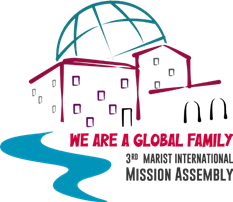 ASAMBLEA INTERNACIONAL DE MISIÓN MARISTA “Somos Familia Global”FICHA 1 NUESTRA MISIÓN MARISTA HOYNombre del secretario (a) ______________ _____ Nombre de los integrantes del grupo ________________________CUADRO DE CONSENSO DEL GRUPOFICHA 2 AGRADECEMOS LO ANDADO Y PROYECTAMOS EL FUTUROCUADRO DE CONSENSO DEL GRUPOEnviar a ofelia.ramirez@maristas.edu.mx DOS RETOS PRIORITARIOSQUE HACER PARA DARLES RESPUESTADOS FRENTES DE MISIÓN DOS SUEÑOS QUE SE PERCIBEN MAS IMPORTANTES A NIVEL DE INSTITUTO